PHILLIP ISLAND CONSERVATION SOCIETY INC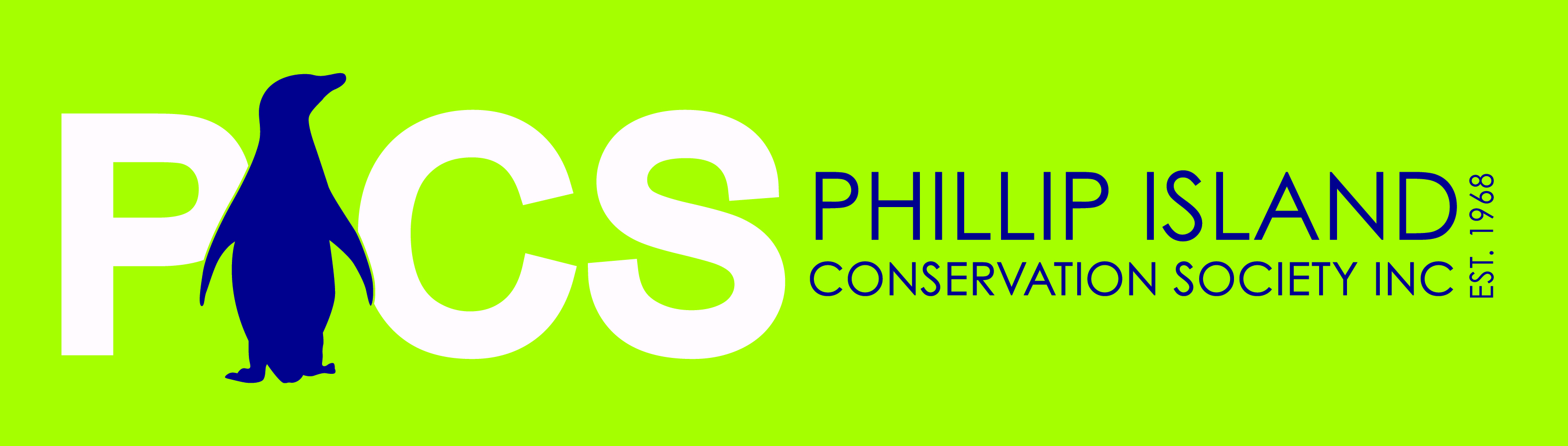 PRESIDENT: Anne Davie ph 5956 8216SECRETARY: Christine Grayden ph 5956 8501 E: cdgrayden@gmail.comIncorporation number A 11396ABN: 48 392 256 921Please note that you will be issued with a membership card which you can show to claim the 25% discount off entry to Phillip Island Nature Parks attractionsMembership Renewal/ApplicationIf you wish to pay your subscription or make a donation securely online via Paypal go tohttp://picsvictoria.org.au/get-involved/become-a-member/You can also pay by direct credit: Please use your surname as the reference.BSB: 633-000 A/c number: 154278584 A/c name: Phillip Island Conservation Society Inc. Membership Subscriptions:Single membership				$20   Family membership				$30Concession:					$15        I/We ____________________________________________________________________________Postal Address: _________________________________________________________________________________________________________________________P/code ___________________________Phone number: _______________________________Mobile: ________________________________Email:  ___________________________________________________________________________Wish to renew/apply for PICS membership		      $_______Make a donation to general account		                   $_______					Amount Enclosed: $_______Send cheque/money order made out to Phillip Island Conservation Society Inc, and mail to:The Treasurer, PO Box 548, COWES, 3922. Please note a separate cheque is required to donate to the Public Fund.Please indicate how you are able to assist with the work of PICS:Preparing submissions		Attend VCAT on PICS matters	Letter/email writingAssist setting up displays                Photocopying			PublicityAttend Shire meetings		Filing		Preserve Western Port Action Group Red Rocks Coastcare		Saltwater Creek Coastcare		Friends of Scenic Estate ReserveOther __________________________________________________________________________- - - - - - - - - - - - - - - - - - - - - - - - - - - - - - - - - - - - - - - - - - - - - - - - - - - - - - - - - - - - - - - - - - - - - - - - - - - - PHILLIP ISLAND CONSERVATION SOCIETY INC PUBLIC FUND – to make a tax deductible donationYES! I want to support the PICS Public Fund with a tax deductible donation         $50	      $100	            $150	         $200	           M y Choice $________NAME: ________________________________________________ADDRESS: _______________________________________________________________________________________________________________________P/CODE ______________________PHONE: ________________________ EMAIL: ________________________________________Please make cheque/money order payable to Phillip Island Conservation Society Public Fund and mail to: The Treasurer, PO Box 548, COWES, Vic. 3922.     All donations over $2 are tax deductible. Tax receipt provided.   ABN 48 392 256 921